BEGELEIDEROvereenkomst European Youth Olympic Festival Vuokatti 2022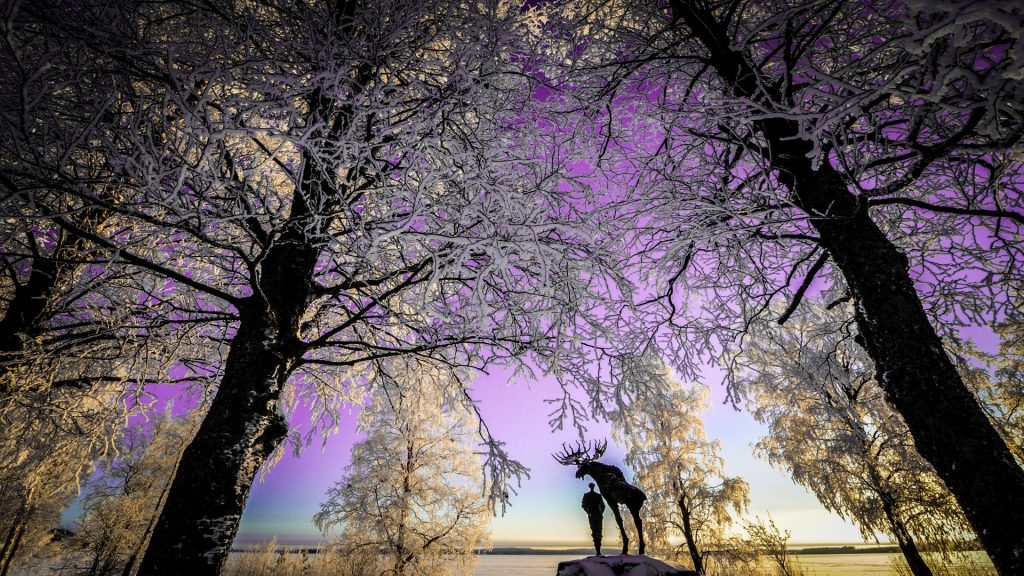 Inhoudsopgave									paginaDe ondergetekenden:	3In aanmerking nemende dat:	3Verklaren als volgt te zijn overeengekomen:	3Artikel 1	Definities	4Artikel 2	Aanvang, duur en beëindiging overeenkomst	6Artikel 3	Regelgeving EOC, IOC, Organisatiecomité, WADA en NOC*NSF	6II NOC*NSF Regels voor de Begeleider	8Artikel 4	Informatieverstrekking	8Artikel 5	Voorwaarden voor deelname	8Artikel 6	Diverse inspanningen, gedragingen en verplichtingen	8Artikel 7	Doping	9Artikel 8	Medische zaken (alleen van toepassing voor medici)	9Artikel 9	Portretrecht	9Artikel 10	Meewerken aan bijeenkomsten	10Artikel 12	Verzekeringen	11III NOC*NSF Faciliteiten voor de Begeleider	12Artikel 13	Heenreis	12Artikel 14	Verblijf tijdens het EYOF	12Artikel 15	Terugreis	12Artikel 16	Kleding	12Artikel 17	Collectieve verzekeringen NOC*NSF	13Artikel 18	(Eigen) Commerciële activiteiten en/of uitingen van de Begeleider door	Privésponsors		13IV Overige bepalingen	14Artikel 19	Niet-naleving verplichtingen	14Artikel 20	Vrijwaring	14Artikel 21	Geschillenregeling	14Artikel 22	Procesvolmacht	15Artikel 23	Rechtskeuze	15Artikel 24	Bijlagen	15Bijlage 1	Verklaring OrganisatiecomitéBijlage 2	Regels van het IOC (tevens EOC)Bijlage 3	KledingprotocolBijlage 4	Document “Rule 40, Commerciële mogelijkheden en regels Beijing2022 voor topsporters, begeleiders en (potentiële) privésponsors en sponsors van sportbonden” (welke ook van toepassing zijn voor het EYOF)Bijlage 5	Ordemaatregel DopingPublicaties op genoemde websites:IOC CharterCharter of the European Youth Olympic FestivalIOC Code of EthicsGedragsregels begeleiders in de sportOvereenkomst European Youth Olympic Festival Vuokatti 2022 Sportbond (zie website NOC*NSF)Overeenkomst European Youth Olympic Festival Vuokatti 2022De ondergetekenden:1.	De vereniging met volledige rechtsbevoegdheid Nederlands Olympisch Comité*Nederlandse Sport Federatie, gevestigd te Arnhem, ten deze rechtsgeldig vertegenwoordigd door de heer M.G.A.C. van den Tweel, algemeen directeur, hierna te noemen: “NOC*NSF”,en2.	De heer / mevrouw [[NAAM]] geboren op [[GEBDATUM]], wonende aan [[ADRES]] te [[PLAATS]], hierna te noemen: “Begeleider”,hierna individueel ook aan te duiden als “Partij” en gezamenlijk als “Partijen”,In aanmerking nemende dat:NOC*NSF samen met de Sportbonden de ambitie nastreeft een mondiale top 10 positie op de Olympische Spelen te behalen en in voorbereiding daarop jonge toptalenten kennis wil laten maken met en ervaring te laten opdoen tijdens het European Youth Olympic Festival (hierna ook “EYOF”);NOC*NSF het recht en de plicht heeft Talent TeamNL (Vuokatti 2022) samen te stellen en uit te zenden;NOC*NSF gehouden is de regels van het EOC en het IOC, waaronder het Olympic Charter en het Charter of the European Youth Olympic Festival, (op) te volgen en te bewaken;De Begeleider meegaat naar het EYOF en daartoe deel uit maakt van Talent TeamNL (Vuokatti 2022);NOC*NSF samen met de Sportbonden, dankzij financiële bijdragen van onder andere het ministerie van VWS, de Nederlandse Loterij Organisatie, de Partners van NOC*NSF/TeamNL en de sponsors van de sportbonden de Begeleider enerzijds de nodige faciliteiten biedt in aanloop naar en/of tijdens het EYOF en anderzijds, mede in het belang van Talent TeamNL (Vuokatti 2022), een aantal voorwaarden stelt voor deelname aan het EYOF;Partijen zich ten doel stellen dat door Talent TeamNL (Vuokatti 2022) een maximale performance wordt geleverd, zowel in sportieve zin als in uitstraling, waarbij wordt gehandeld vanuit de teamwaarden van TeamNL: excelleren, respect en samen. Verklaren als volgt te zijn overeengekomen:I Algemene bepalingenArtikel 1	DefinitiesIn deze overeenkomst worden de volgende definities - met een hoofdletter geschreven - zowel in enkelvoud als meervoud gehanteerd:Afbeelding: alle stilstaande en bewegende beelden, zoals bijvoorbeeld maar niet uitsluitend foto’s, film en video;Begeleider: de persoon, anders dan de Talentvolle sporter, medewerkers van NOC*NSF en leden van het Projectteam EYOF Vuokatti 2022, die door de Sportbond is voorgedragen aan NOC*NSF ten behoeve van de begeleiding van de Talentvolle sporters, te weten fysiotherapeuten, (privé) coaches en overige sporttechnische begeleiders;Chef de Mission: de eindverantwoordelijk leider van het Projectteam EYOF Vuokatti 2022 en van Talent TeamNL Vuokatti 2022 vanaf de Teampresentatie tot en met de (gezamenlijke) terugvlucht uit Finland;Dopingautoriteit: de organisatie die onder andere met het toezicht op de handhaving van dopingovertredingen en de uitvoering van dopingcontroles in Nederland is belast, zijnde de stichting Anti-Doping Autoriteit Nederland;Dopinglijst: de door de World Anti-Doping Agency vastgestelde dopinglijst als bedoeld dan wel opgenomen in de Dopingregels en te vinden op de websites https://www.wada-ama.org/en/what-we-do/the-prohibited-list en https://www.dopingautoriteit.nl/juridisch/dopinglijst;Dopingregels: de nu voor alsdan geldende regels of reglementen betrekking hebbend op doping, die van toepassing zijn op de Talentvolle sporter en/of Begeleider;Dopingzaak: een mogelijke overtreding van de Dopingregels;EOC: Europese Olympische Comités, gevestigd te Rome, Italië;
EYOF: het European Youth Olympic Festival van Vuokatti welke wordt gehouden in Vuokatti (Finland) van 20 tot en met 25 maart 2022;
EYOF Charter: ‘Charter of the European Youth Olympic Festival’, de laatste door het EOC vastgestelde versie van het EYOF Charter, zoals gepubliceerd op de website van NOC*NSF (https://nocnsf.nl/vuokatti-2022);Gedragsregels begeleiders in de sport: de regels met betrekking tot seksuele intimidatie en (machts)misbruik, welke zijn opgenomen als bijlage 1 in de Blauwdruk Tuchtrecht Seksuele Intimidatie (AV 19 november 2018), https://nocnsf.nl/media/1462/1-blauwdruk-si-herziene-versie-av-nov-2018-181023-pdfpdf.pdf;Internationale Federatie: een Europese of internationale non-gouvernementele organisatie waarbij de betreffende Sportbond is aangesloten;IOC: het Internationaal Olympisch Comité, gevestigd te Lausanne, Zwitserland;IOC Code of Ethics: de laatste versie van de door het IOC vastgestelde gedragsregels voor het IOC, haar leden en de deelnemers aan het EYOF, zoals gepubliceerd op de website van het IOC (https://www.olympic.org/code-of-ethics);IOC Olympic Charter: de laatste door het IOC vastgestelde versie van het Olympisch Handvest, zoals gepubliceerd op de website van het IOC (https://www.olympic.org/documents/olympic-charter);Olympisch dorp: de door het Organisatiecomité aangewezen en gefaciliteerde plaats(en) waar Talentvolle sporters en Begeleiders tijdens het EYOF verblijven;Olympische Periode: periode vanaf de opening van het Olympisch dorp tot en met twee dagen na de sluitingsceremonie ervan (18 maart 2022 tot en met 27 maart 2022); Organisatiecomité: het organiserend comité van het EYOF;Partners NOC*NSF/(Talent) TeamNL: de officieel als zodanig aangemerkte sponsoren van NOC*NSF respectievelijk (Talent) TeamNL (Vuokatti 2022) gepubliceerd op de website van NOC*NSF https://nocnsf.nl/bedrijfspartners (te weten de Partners van de Nederlandse Sport (NOC*NSF/TeamNL) en enkele Suppliers TeamNL);Privésponsor: een partij of een (collectief van) bedrij(f)(ven), instelling en/of organisatie, die financieel bijdraagt aan de sportcarrière van de Topsporter en die vanuit marketingdoelstelling de intentie heeft het sponsorschap te activeren;Programma: het door de Sportbond, na overleg met NOC*NSF met het oog op de kwalificatie voor en deelname aan het EYOF, goedgekeurde trainings- en wedstrijdprogramma van de Talentvolle sporter en zijn/haar Begeleider;Projectteam EYOF Vuokatti 2022: team van personen benoemd door NOC*NSF dat verantwoordelijk is voor de voorbereiding en uitzending van Talent TeamNL Vuokatti 2022;Sportbond: de landelijke sportorganisatie, lid van NOC*NSF, waarvan de Begeleider, al dan niet via een vereniging, lid is dan wel daarmee een aansluitingsovereenkomst heeft;Talent TeamNL (Vuokatti 2022): het geheel van Talentvolle sporters en Begeleiders dat zich voorbereidt op eventuele deelname aan en – indien van toepassing – deelneemt aan en/of wordt uitgezonden naar het EYOF en met wie NOC*NSF een overeenkomst European Youth Olympic Festival Vuokatti 2022 heeft gesloten;Talent TeamNL Vuokatti 2022: het geheel van Talentvolle sporters respectievelijk Begeleiders dat zich definitief heeft gekwalificeerd voor deelname aan en wordt uitgezonden naar het EYOF (en met wie NOC*NSF een overeenkomst European Youth Olympic Festival Vuokatti 2022 heeft gesloten) en vervolgens door NOC*NSF voor accreditatie bij het Organisatiecomité is aangemeld;Talentvolle sporter: de jeugdige sporter, die de potentie heeft om binnen 8 jaar Nederland te vertegenwoordigen op mondiaal topniveau, die al dan niet via een vereniging, lid is van de Sportbond dan wel een aansluitingsovereenkomst met die Sportbond heeft en die met NOC*NSF een ‘Overeenkomst European Youth Olympic Festival Vuokatti 2022’ sluit, in deze overeenkomst zijnde de persoon als genoemd onder 2 bij de ondergetekenden;Teamarts: de door NOC*NSF aangewezen arts van Talent TeamNL (Vuokatti 2022), lid van het Projectteam EYOF Vuokatti 2022;Team Informatie Systeem: een door NOC*NSF ontwikkeld (digitaal) medisch dossier voor leden van Talent TeamNL (Vuokatti 2022) gevuld met relevante medische gegevens van de Begeleider (mogelijk op termijn vervangen door Athlete Management System, kortweg AMS);Teampresentatie: bijeenkomst waarin Talent TeamNL Vuokatti 2022 wordt gepresenteerd aan de media (pers) en op symbolische wijze wordt overgedragen van de Sportbond aan NOC*NSF;Venue: door het Organisatiecomité aangewezen terrein(en), waaronder mede begrepen de training- en wedstrijdlocaties, bestemd voor het EYOF;WADA: World Anti-Doping Agency, gevestigd te Montreal, Canada.Artikel 2	Aanvang, duur en beëindiging overeenkomstDeze overeenkomst wordt aangegaan voor bepaalde tijd met ingang van de datum van de ondertekening.De overeenkomst eindigt onmiddellijk van rechtswege, zonder dat opzegging is vereist:op het moment dat de Begeleider zich definitief niet kwalificeert voor deelname aan het EYOF (conform de Voorwaarden voor Deelname als opgenomen in artikel 5); dan welop het moment dat de Begeleider - die zou worden uitgezonden - alsnog niet wordt uitgezonden, bijvoorbeeld doch niet uitsluitend in geval van een blessure; dan wel op het moment dat bekend wordt dat het EYOF wordt verplaatst dan wel geen doorgang zal vinden;op de dag na de (gezamenlijke) terugreis van het EYOF behoudens artikelen 9, 10, en de ‘Overige bepalingen’ genoemd in hoofdstuk IV van de overeenkomst, welke uiterlijk op 1 juli 2022 eindigen.Verplichtingen welke naar hun aard bestemd zijn om ook na beëindiging van de Overeenkomst voort te duren, blijven na beëindiging van de Overeenkomst in stand.Artikel 3	Regelgeving EOC, IOC, Organisatiecomité, WADA en NOC*NSFDe Begeleider en NOC*NSF zijn, ook bij de uitvoering van deze overeenkomst, gebonden is aan internationale regelgeving van het EOC, het IOC, Organisatiecomité en WADA en aan de faciliteiten zoals deze door het Organisatiecomité tijdens het EYOF worden geboden. Indien zich wijzigingen in de in het voorgaande lid genoemde regelgeving voordoen of indien het Organisatiecomité wijzigingen aanbrengt in de aangeboden faciliteiten, kan dit eveneens gevolgen hebben voor de wijze waarop NOC*NSF uitvoering kan geven aan deze overeenkomst. Indien als gevolg van deze gewijzigde omstandigheden aanpassing van deze overeenkomst nodig is, of indien NOC*NSF als gevolg daarvan op een andere wijze uitvoering aan deze overeenkomst moet geven, is de Begeleider gehouden voor zover dit in redelijkheid van hem/haar kan worden verlangd dergelijke wijzigingen van de overeenkomst na te leven.Van deze eventuele wijzigingen wordt de Begeleider zo spoedig mogelijk op de hoogte gesteld.De Begeleider machtigt hiermede de Chef de Mission om de separate verklaring van het Organisatiecomité, opgenomen als Bijlage 1, mede namens hem/haar te ondertekenen. Deze verklaring is voorwaarde voor uitzending naar en deelname aan het EYOF.De Begeleider handelt in overeenstemming met de in lid 1 bedoelde regelgeving, waaronder mede begrepen het EYOF Charter, EOC statuten, het IOC Olympic Charter en de IOC Code of Ethics en de onder lid 3 van dit artikel bedoelde verklaring. Het betreft hier onder andere maar niet uitsluitend commerciële regels, regels met betrekking tot doping, social media, weddenschappen en matchfixing die betrekking hebben op (sportwedstrijden tijdens) het EYOF respectievelijk sportwedstrijden in zijn algemeenheid. In Bijlage 2 zijn de meest relevante artikelen uit het Olympic Charter, tevens regels die het EOC hanteert, opgenomen.De Begeleider is ook bekend met de Gedragsregels voor begeleiders in de sport en handelt daar zoveel als mogelijk naar.De in deze overeenkomst en bijlagen genoemde artikelen uit het IOC Olympic Charter en de IOC Code of Ethics zijn gebaseerd op de meest recente versies van deze documenten. Indien als gevolg van een wijziging van het EYOF Charter,  het IOC Olympic Charter of de IOC Code of Ethics een wijziging in de nummering van de artikelen optreedt, dienen in deze overeenkomst de daarmee corresponderende artikelen te worden gelezen. II NOC*NSF Regels voor de BegeleiderArtikel 4	InformatieverstrekkingPartijen verstrekken elkaar die informatie die zij tot hun beschikking hebben en waarvan zij weten of in redelijkheid moeten kunnen weten dat deze van belang is voor de andere Partij in het kader van de voorbereiding op en deelname aan het EYOF, waaronder mede begrepen imago en/of publicitaire belangen van Partijen en Talent TeamNL (Vuokatti 2022).De informatieverstrekking van NOC*NSF aan de Begeleider geschiedt primair via de Sportbond, waarvoor de Sportbond een contactpersoon aanwijst. Na de Teampresentatie geschiedt de informatieverstrekking aan de Begeleider primair door NOC*NSF. Op het gestelde in lid 2 van dit artikel kan vanwege het betreffende onderwerp een uitzondering worden gemaakt en kan NOC*NSF rechtstreeks met de Talentvolle sporter c.q. Begeleider communiceren. De Sportbond wordt hiervan op de hoogte gesteld.Artikel 5	Voorwaarden voor deelnameDe Begeleider is ermee bekend dat voor deelname aan het EYOF de Talenvolle sporter moet voldoen aan de interne selectieprocedure en –eisen zoals vastgesteld door de Sportbond.Artikel 6	Diverse inspanningen, gedragingen en verplichtingenVoorbereiding op en deelname aan het EYOFNOC*NSF spant zich zover als in haar vermogen ligt in de Begeleider optimale mogelijkheden te bieden ter voorbereiding op het EYOF en, indien de Talentvolle sporter die hij/zij begeleidt zich kwalificeert en wordt uitgezonden, hem/haar daaraan ook daadwerkelijk zo succesvol mogelijk te laten deelnemen.NOC*NSF spant zich maximaal in ervoor te zorgen dat de Sportbond zijn verplichtingen zoals opgenomen in deze overeenkomst en in de overeenkomst die NOC*NSF met de Sportbond afsluit, welke is in te zien op https://nocnsf.nl/vuokatti-2022, nakomt.De Begeleider spant zich zoveel als mogelijk in om te bewerkstelligen dat (de) Talentvolle sporter(s) die door hem/haar word(t)(en) begeleid, maximale sportieve prestaties leveren zowel ter voorbereiding op als tijdens het EYOF en geeft daartoe volledig en toegewijd en met een optimale inzet uitvoering aan het Programma.GedragingenDe Begeleider gedraagt zich op een zodanige wijze als van een goed lid van Talent TeamNL Vuokatti 2022 verwacht mag worden, zowel tijdens de sportbeoefening als daarbuiten en neemt daarbij in ieder geval de in artikel 3 lid 4 genoemde regels in acht, als ook de ‘Gedragsregels begeleiders in de sport’.De Begeleider heeft een meldingsplicht met betrekking tot 1) (verdenkingen van) grensoverschrijdend gedrag, waaronder mede begrepen een onveilig pedagogisch klimaat en intimiderend gedrag, en seksuele intimidatie, als ook 2) (verdenkingen van) matchfixing en 3) (verdenking van gebruik van en/of handel in) doping. De melding door de Begeleider kan plaatsvinden bij het Centrum Veilige Sport Nederland (hierna: “CVSN”): https://centrumveiligesport.nl/. Het CVSN zal de melder bijstaan bij zijn/haar melding. Aanwijzingen en toestemming De Begeleider volgt de door NOC*NSF tijdig gegeven redelijke aanwijzingen en instructies op, zowel tijdens het EYOF in Finland als in Nederland. Daaronder uitdrukkelijk begrepen, maar daartoe niet beperkt, aanwijzingen en verzoeken betreffende het deel uitmaken van officiële delegaties die Nederland vertegenwoordigen c.q. die door het Projectteam EYOF Vuokatti 2022 worden samengesteld, (officiële) huldigingen zowel in Finland als in Nederland, persconferenties en dergelijke. NOC*NSF houdt hierbij rekening met het Programma en heeft indien nodig overleg met de Begeleider.Het is de Begeleider tijdens het EYOF van de dag van de (gezamenlijke) heenreis tot en met de dag van de (gezamenlijke) terugreis niet toegestaan zonder toestemming van het Projectteam EYOF Vuokatti 2022 deel te nemen aan door derden - niet zijnde NOC*NSF of het EOC - georganiseerde persconferenties, interviews, huldigingen en/of huldiging gerelateerde bijeenkomsten en ontmoetingen. Het Projectteam EYOF Vuokatti 2022 onthoudt deze toestemming niet op onredelijke gronden.Artikel 7	DopingDe Begeleider is bekend met de Dopingregels en is verplicht tot naleving hiervan.De Begeleider zal tijdig (ruim voor het EYOF) de door de Dopingautoriteit ontwikkelde e-learning doping voor trainer-coach 3 volgen. Het e-learning platform is te vinden via: https://elearning.dopingautoriteit.nl/#/home. Tevens krijgt de Begeleider schriftelijk voorlichtingsmateriaal over doping uitgereikt bij het kledingpakket.Voorafgaand aan de Teamoverdracht deelt NOC*NSF de namen van de Begeleiders met de Dopingautoriteit. Vanaf het moment van de Teampresentatie ontvangen enkel de nader door NOC*NSF aan te wijzen leden van het Projectteam EYOF 2022 van de Dopingautoriteit:de namen van eventuele Begeleiders die op dat moment reeds door de Dopingautoriteit of een andere anti-doping organisatie (zoals de Internationale Federatie of een buitenlandse nationale anti-doping organisatie) schriftelijk op de hoogte zijn gesteld van een Dopingzaak; de namen van eventuele Begeleiders bij wie vanaf dat moment een Dopingzaak ontstaat.NOC*NSF ontvangt in bovengenoemde situaties dezelfde informatie als welke de Begeleider ontvangt of heeft ontvangen.Het is de Begeleider bekend dat het IOC geen in Dopingzaken verwikkelde begeleiders op het EYOF laat uitkomen. In het geval dat het volgens de inschatting van NOC*NSF, na consultatie met de Dopingautoriteit, gezien de tijd niet mogelijk is de gehele tucht- en/of gerechtelijke afhandeling (dat wil zeggen tot en met een eventuele door de Begeleider met de Dopingautoriteit overeengekomen schikking, een eventuele uitspraak van de bevoegde tuchtcommissie of internationale arbitragecommissie, dan wel bevoegde tuchtcommissie, rechter of (internationale) arbitragecommissie in hoger beroep) van een Dopingzaak van de Begeleider af te ronden vóór aanvang van het EYOF, is het NOC*NSF na de Teampresentatie toegestaan een beslissing te nemen over het al dan niet uitzenden van de Begeleider naar het EYOF. NOC*NSF kan hiertoe, conform het gestelde in Bijlage 5, aan de Begeleider een ordemaatregel opleggen.  Artikel 8	Medische zaken (alleen van toepassing voor medici)De Teamarts en alle overige betrokken (para)medici die als Begeleider mee zijn, zijn in al hun handelen gehouden aan de uitwerking ‘Richtlijnen Medisch Handelen in de Topsport’. In dit artikel 8 worden een aantal onderwerpen uit de hiervoor genoemde Richtlijnen die relevant zijn voor het EYOF, nader uitgewerkt. De ‘Richtlijnen Medisch Handelen in de Topsport’ prevaleren altijd. De arts die als Begeleider mee is, heeft op basis van de overeenkomt die de Talentvolle sporter heeft gesloten met NOC*NSF de toestemming van de Talentvolle sporter a) de aan hem/haar verstrekte informatie met betrekking tot mogelijke ziekten, blessures of andere zaken de lichamelijke en geestelijke conditie betreffende, waarvan hij/zij weet of in redelijkheid moet kunnen weten dat deze mogelijk de sportieve prestatie(s) van de Talentvolle sporter tijdens het EYOF negatief kunnen beïnvloeden, door te geven aan de Teamarts, als ook b) inzicht in het Team Informatie Systeem. De Begeleider is in al zijn communicatie gehouden aan het medisch beroepsgeheim.De Begeleider zal alle redelijke aanwijzingen en instructies die worden opgesteld en worden vastgelegd in de zogeheten “Playbooks” door het EOC en het organisatiecomité Vuokatti 2022, o.a. in het kader van COVID-19, nakomen en opvolgen. Denk hierbij bijvoorbeeld aan: strikte inreisvoorwaarden (bijvoorbeeld het overleggen van een negatieve corona-test binnen 72 uur voor vertrek en regels van het IOC), social distancing, extra hygiëne maatregelen, mondkapjes, vaccinatie (geen verplichting, wel nadrukkelijk geadviseerd vanwege de veiligheid van de Talentvolle sporter, TeamNL en mede sporters), etc.Artikel 9	PortretrechtNiet-commerciële, promotionele doeleinden NOC*NSFDe Begeleider geeft NOC*NSF onbeperkt en om niet - ook na afloop van deze overeenkomst - het recht Afbeeldingen van de (individuele) Begeleider te gebruiken voor niet-commerciële, promotionele doeleinden van NOC*NSF voor zover dat geschiedt in verband met Talent TeamNL Vuokatti 2022 dan wel promotie van de sport in het algemeen en indien deze Afbeeldingen zijn gemaakt a) in de periode vanaf de dag van de (gezamenlijke) heenreis naar Finland tot en met de dag van de (gezamenlijke) terugreis of b) in verband met Talent TeamNL Vuokatti 2022.Onder gebruik wordt in dit artikel onder andere begrepen het gebruik:op social media (twitter, youtube, facebook, instagram, periscope, snapchat etc.);in campagnes (print, masten langs de weg etc.), waarbij Afbeeldingen van Begeleiders en Begeleiders uit verschillende takken van sport worden gebruikt;redactioneel.Bij het gebruik van deze Afbeeldingen treedt NOC*NSF te allen tijde als hoofdafzender op en de Partners NOC*NSF/(Talent) TeamNL worden - indien zij worden vermeld - uitsluitend tegelijkertijd en allemaal met naam/logo vermeld. De uiting is altijd in de huisstijl van NOC*NSF en/of Talent TeamNL Vuokatti 2022.Alleen in het geval dat de Begeleider individueel of prominent op een Afbeelding als bedoeld in dit lid staat, zal de Begeleider hierover vooraf worden geïnformeerd.Commerciële doeleinden NOC*NSF en Partners NOC*NSF/(Talent) TeamNL – teamfotoDe Begeleider geeft NOC*NSF het recht om tot uiterlijk 1 juli 2022 om niet de Afbeelding van de Begeleider onderdeel uitmakend van (vrijwel) het gehele Talent TeamNL Vuokatti 2022 (de teamfoto) te gebruiken voor commerciële doeleinden van NOC*NSF en/of haar Partners NOC*NSF/(Talent) TeamNL. NOC*NSF kan dit recht ook aan de Partners NOC*NSF/(Talent) TeamNL (door)geven.Commerciële doeleinden NOC*NSF en Partners NOC*NSF/(Talent) TeamNL – andere AfbeeldingenIngeval NOC*NSF, die dit recht ook aan de Partners NOC*NSF/(Talent) TeamNL kan doorgeven, (een) andere Afbeelding(en) wenst/wensen te gebruiken als bedoeld onder lid 2 en indien deze gemaakt is/zijn in de periode vanaf de dag van de (gezamenlijke) heenreis naar Finland tot en met de dag van de (gezamenlijke) terugreis en/of in direct verband met Talent TeamNL (Vuokatti 2022), hebben NOC*NSF en de Partners NOC*NSF/(Talent) TeamNL de verplichting hiervoor van de betrokken Begeleider(s) vooraf schriftelijke toestemming te krijgen.In het geval het (een) Afbeelding(en) als bedoeld onder sub a. betreft waarop meer dan tien Begeleiders staan, hebben NOC*NSF en de Partners NOC*NSF/(Talent) TeamNL de verplichting om die Begeleiders vooraf schriftelijke toestemming te vragen, die op de betreffende foto prominent in beeld zijn of medaillewinnaar zijn op het EYOF in Vuokatti. De overige op de Afbeelding voorkomende Begeleiders geven NOC*NSF en de Partners NOC*NSF/(Talent) TeamNL hierbij toestemming om de betreffende Afbeelding(en) te gebruiken.Artikel 10	Meewerken aan bijeenkomstenDe Begeleider is beschikbaar voor en neemt deel aan:de Teampresentatie;het passen en ophalen van de kleding als bedoeld in het tweede lid van artikel 2 van Bijlage 3 van deze overeenkomst (Kledingprotocol);de openings- en sluitingsceremonie van het EYOF;eventuele huldigingen die worden georganiseerd door NOC*NSF;overige bijeenkomsten aangewezen door de Chef de Mission, waarbij rekening zal worden gehouden met de wedstrijden tijdens het EYOF en de voorbereiding daarop;het gezamenlijke vertrek en de aankomst in Nederland (voor zover van toepassing).2.	De Begeleider is na zijn/haar terugkeer in Nederland beschikbaar voor publicitaire doeleinden, waaronder een collectief mediamoment bij aankomst in Nederland. Dit vindt altijd in overleg plaats tussen de Begeleider en persvoorlichter van NOC*NSF.Artikel 11	Sportuitrusting, -attributen en overige materialenDe Begeleider (behoudens het geval dat de betrokken Sportbond dit voor de Begeleider regelt en/of financiert) draagt - met inachtneming van de Richtlijnen Wedstrijdkleding die bij de Overeenkomst EYOF Vuokatti 2022 voor de Sportbond zijn toegevoegd en op de website van NOC*NSF zijn te vinden (https://nocnsf.nl/vuokatti-2022/overeenkomsten) - voor eigen rekening zorg voor zijn/haar sportuitrusting, waaronder mede begrepen alle noodzakelijke (sport)attributen en overige materialen.Artikel 12	VerzekeringenDe Begeleider zorgt zelf en voor eigen rekening, behoudens het geval dat de Sportbond dit voor de Begeleider voldoende (ter beoordeling van de Begeleider) heeft geregeld en de benodigde verzekeringen heeft afgesloten, voor de hierna genoemde benodigde verzekeringen alle met Europese dekking:verzekering tegen ziektekosten;verzekering tegen wettelijke aansprakelijkheid particulieren;reisverzekering (met bagage- en ongevallenverzekering).Deze verzekeringen geven minimaal dekking vanaf de datum van de (gezamenlijke) heenreis naar Finland tot en met de dag van de (gezamenlijke) terugreis.III NOC*NSF Faciliteiten voor de BegeleiderArtikel 13	Heenreis Ten behoeve van deelname aan het EYOF, regelt NOC*NSF in samenwerking met de Sportbond de (gezamenlijke) heenreis van Talent TeamNL Vuokatti 2022 naar Vuokatti dan wel Finland en het vervoer van de voor deelname aan het EYOF noodzakelijke en via de Sportbond tijdig bij NOC*NSF bekend gemaakte bagage en vracht.Alleen indien de heenreis zoals bedoeld in dit artikel wordt geregeld door NOC*NSF, zijn de kosten hiervan (op basis van economy class) voor rekening van NOC*NSF.Artikel 14	Verblijf tijdens het EYOFNOC*NSF zorgt ervoor dat Talent TeamNL Vuokatti 2022 gedurende het EYOF in het Olympisch Dorp kan beschikken over huisvesting, vervoersvoorzieningen, trainingsfaciliteiten en (para)medische begeleiding.Deze kosten zijn voor rekening van NOC*NSF, met dien verstande dat de kosten voor (para)medici alleen voor rekening van NOC*NSF komen als deze (para)medici tot de staf van NOC*NSF behoren.De Begeleider verblijft tot het moment van de terugreis naar Nederland in het Olympisch dorp.Artikel 15	TerugreisNOC*NSF zorgt in samenwerking met de Sportbond voor de (gezamenlijke) terugreis van Talent TeamNL Vuokatti 2022 en voor het vervoer van de bagage en vracht.Alleen indien de terugreis zoals bedoeld in dit artikel wordt geregeld door NOC*NSF zijn de kosten hiervan voor rekening van NOC*NSF. De terugreis geschiedt op basis van economy class.In het geval dat de Begeleider zijn/haar terugreis wil wijzigen nadat het reisschema is vastgesteld zijn de mogelijke extra kosten voor rekening van de Begeleider. Het reisschema is tijdig voor de start van het EYOF bekend.Artikel 16	KledingNOC*NSF zorgt ervoor, dat de Begeleider die deel uitmaakt van Talent TeamNL Vuokatti 2022 ten behoeve van deelname aan het EYOF kosteloos kan beschikken over een kledingpakket, met uitzondering van wedstrijdkleding, sportuitrusting en –attributen en overige materialen die in overleg met NOC*NSF de verantwoordelijkheid zijn van de betrokken Sportbond.De bij het kledingpakket behorende rechten en plichten voor de Begeleider zijn opgenomen in een ‘Kledingprotocol’, dat is opgenomen als Bijlage 3.Artikel 17	Collectieve verzekeringen NOC*NSFIndien de eerder conform artikel 12 sub c afgesloten verzekering(en) door de Begeleider of de Sportbond niet uitkeert/uitkeren, kan de Begeleider een beroep doen op een door NOC*NSF afgesloten verzekering. NOC*NSF sluit daartoe ten behoeve van de Begeleider een (secundaire) collectieve reis- en ongevallenverzekering, inclusief bagageverzekering af. Deze verzekering heeft een looptijd vanaf de dag van de (gezamenlijke) heenreis naar het EYOF tot en met de dag van de (gezamenlijke) terugreis.Artikel 18	(Eigen) Commerciële activiteiten en/of uitingen van de Begeleider door PrivésponsorsNOC*NSF hanteert de lijn dat de Begeleider in de periode vanaf de (gezamenlijke) heenreis naar Vuokatti tot en met de (gezamenlijke) terugreis van Vuokatti, uitsluitend onder de voorwaarden gegeven door het IOC, medewerking mag verlenen aan commerciële activiteiten en/of uitingen (met gebruik van de persoon, naam, Afbeelding of (sport)prestatie van een Begeleider) van zijn/haar Privésponsor in Nederland, welke voorwaarden – op basis van de Regels van het IOC en EOC - nader zijn uitgewerkt in het document “Rule 40, Commerciële mogelijkheden en regels Beijing 2022 voor topsporters, begeleiders en (potentiële) privésponsors en sponsors van sportbonden” (welke ook van toepassing zijn voor het EYOF), opgenomen als Bijlage 4.De commerciële activiteiten en/of uitingen als in het voorgaande lid bedoeld zijn uitsluitend toegestaan als er geen enkele relatie wordt gelegd tussen het bedrijf (product of dienst) of merk van de Privésponsor aan de ene kant en het EYOF, het EOC, het IOC, de Olympische beweging, Vuokatti 2022, NOC*NSF of Talent TeamNL (Vuokatti 2022) aan de andere kant. Tevens dient de betreffende sponsoring aan de Begeleider naar het oordeel van NOC*NSF substantieel (waarde) en structureel (duur) te zijn.Indien de Begeleider gebruik wil maken van de in de voorgaande leden geboden mogelijkheid, dient de Begeleider de betreffende activiteit en/of uiting vooraf, uiterlijk voor 10 februari 2022, per mail voor te leggen aan NOC*NSF via het volgende mailadres: marketing@nocnsf.nl. NOC*NSF laat uiterlijk binnen 10 werkdagen weten of de betreffende uiting is goedgekeurd.De Begeleider verplicht zich zijn/haar Privésponsor te informeren over het gestelde in dit artikel.IV Overige bepalingenArtikel 19	Niet-naleving verplichtingenNOC*NSF kan – met inachtneming van het gestelde in lid 2 van dit artikel - bij niet-naleving door de Begeleider van een of meer van in deze overeenkomst opgenomen verplichtingen, een of meer van de navolgende maatregelen nemen: waarschuwing;berisping;uitsluiting van deelname aan het EYOF (intrekking van de accreditatie;uitsluitend in geval van schending van die artikelen dan wel regels met betrekking tot associatie met Olympische symbolen en terminologie, marketing, media en publiciteit: het opleggen van een boete met een maximum van € 25.000,- per overtreding. De hoogte van de opgelegde boete is afhankelijk van de ernst van de schending en de draagkracht van de Begeleider.Voordat NOC*NSF een besluit neemt over het al dan niet naleven van de in deze overeenkomst opgenomen verplichtingen en het opleggen van een maatregel zoals bedoeld in lid 1 van dit artikel wordt de Begeleider altijd gehoord, waarbij hij/zij zich kan laten bijstaan. NOC*NSF dient de Begeleider tijdig op dit recht te wijzen.Indien de Begeleider zijn/haar verplichtingen uit deze overeenkomst niet, niet volledig of niet tijdig nakomt, is NOC*NSF tevens gerechtigd deze overeenkomst met onmiddellijke ingang tussentijds te beëindigen.Artikel 20	VrijwaringPartijen vrijwaren elkaar tegen alle aanspraken van derden die mochten voortvloeien uit de onderhavige overeenkomst en die het gevolg zijn van schending van enige of meerdere bepalingen uit deze overeenkomst.Artikel 21	GeschillenregelingIndien zich bij de uitvoering van deze overeenkomst of naar aanleiding daarvan tussen Partijen een geschil voordoet, is er sprake van een geschil, indien één van beide Partijen aan de andere Partij schriftelijk verklaart dat dit het geval is.Indien zich een geschil tijdens het EYOF voordoet is het gestelde in lid 3 van dit artikel van toepassing.Partijen trachten geschillen voortvloeiende uit deze overeenkomst in goed overleg te beslechten, waarbij Partijen worden gehoord en zich mogen laten bijstaan. Indien het geschil niet door middel van onderhandeling kan worden beslecht zullen Partijen het geschil trachten te beslechten via mediation, onverlet de mogelijkheid voor Partijen om de zaak voor te leggen aan de bevoegde rechter te Arnhem.Indien tijdens het EYOF een van de Partijen van mening is dat de andere Partij de overeenkomst niet nakomt dan wel zich bij de uitvoering of toepassing van de overeenkomst anderszins een geschil voordoet, meldt de betrokken Partij dit aan de Chef de Mission of, als het de Chef de Mission betreft, aan de voorzitter van NOC*NSF. De betrokken Partijen streven ernaar op de kortst mogelijke termijn het geschil op te lossen.In geval het geschil niet in den minne wordt geschikt is lid 2 van dit artikel overeenkomstig van toepassing.De in dit artikel genoemde geschillenregeling is niet van toepassing op geschillen voortvloeiend uit Dopingregels en/of op Dopingzaken.Artikel 22	ProcesvolmachtOndergetekende onder 2 machtigt hierbij uitdrukkelijk NOC*NSF om namens hem/haar, zo nodig op zijn/haar naam, op te treden tegen elke inbreuk op zijn/haar zogeheten portretrechten, mits het een gebruik betreft van hem/haar in zijn/haar hoedanigheid als Begeleider van Talent TeamNL (Vuokatti 2022). NOC*NSF maakt uitsluitend na toestemming van de Begeleider gebruik van deze volmacht.Artikel 23	Rechtskeuze Op deze overeenkomst is Nederlands recht van toepassing.Artikel 24	BijlagenDe Begeleider verklaart kennis te hebben genomen van de inhoud van de bij deze overeenkomst opgenomen bijlagen dan wel publicaties van EOC, IOC of NOC*NSF waarnaar wordt verwezen in deze overeenkomst en/of zijn gepubliceerd op de genoemde websites, welke bijlagen en publicaties onverbrekelijk deel uit maken van deze overeenkomst.Aldus opgemaakt en getekend,1.	NOC*NSF					2.	De BegeleiderM.G.A.C. van den Tweel				[[NAAM]]	Algemeen directeur